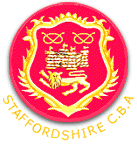 Staffordshire County Bowling Association Interim President Donna GaudenMidland Masters 2022Qualifiers: 27th July 2022 @ Various GreensFinals: Sunday 11th September @ Pennfields 10:00Entry Fee: £10Closing date for entries: Monday 15th JulyClub______________________________________Entry form with fees to be returned to: Mark Bircumshaw123 Broad Gauge Way, Wolverhampton, WV10 0BA or secretary@staffordshirecba.comElectronic payment to Lloyds Bank 	SC: 30 90 91 	AN: 65060868Use club reference name in payment and email me on secretary@staffordshirecba.com to confirm payment received.NamePhone / EmailClubs you play for